3.2. Мониторинг   осуществляется  педагогами  ДОУ 2 раза в год – октябрь, апрель (1 младшая- январь, апрель)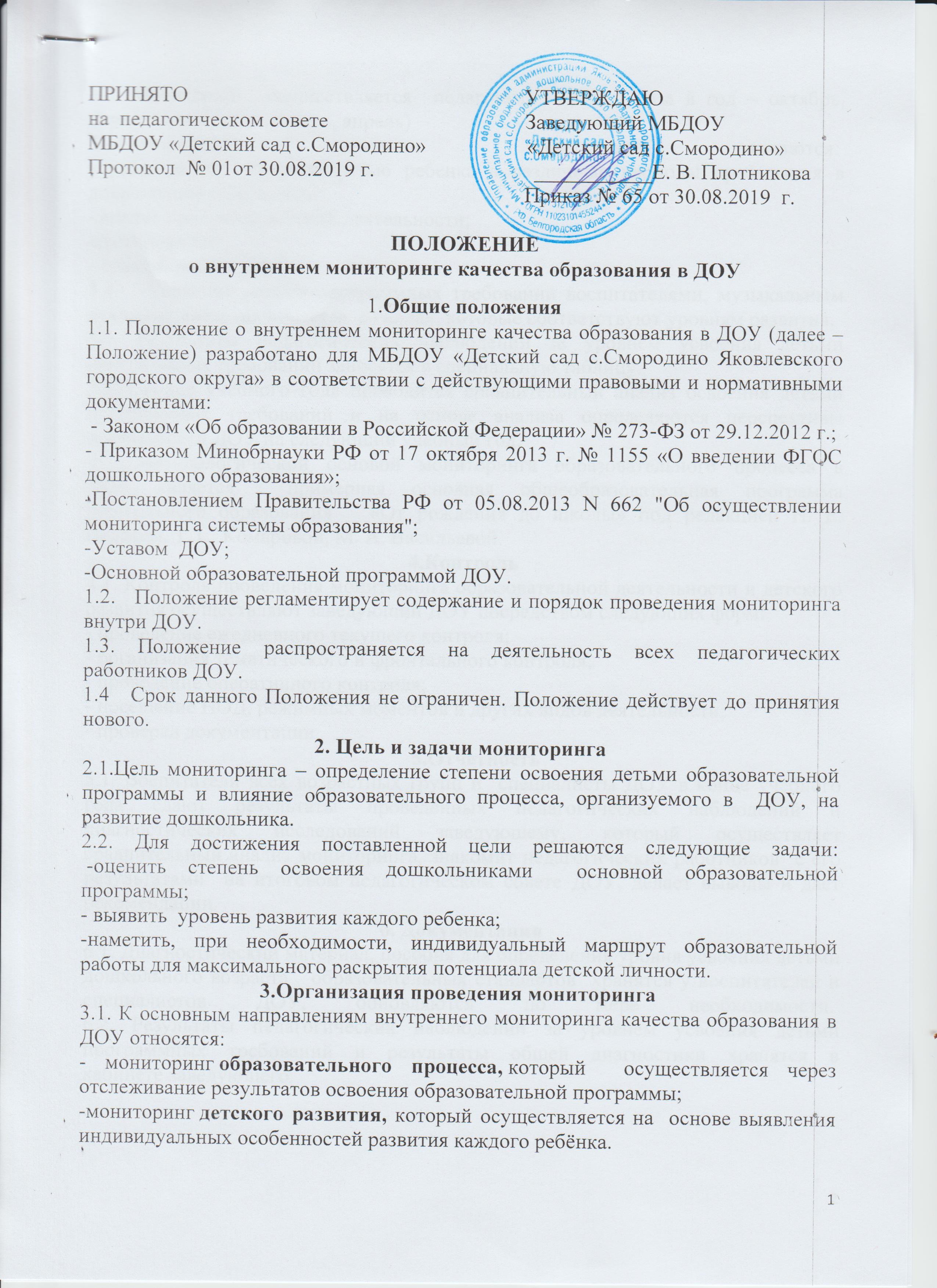 3.3.Основными методами мониторинга являются: 
- наблюдение  за активностью ребенка в различные периоды пребывания в дошкольном учреждении;- анализ продуктов детской деятельности;-тестирование;- сравнительный анализ.3.4.   Усвоение детьми программных требований воспитателями, музыкальным руководителем, оценивается  в баллах, которые соответствуют уровням развития.  3.5. Результаты педагогических наблюдений за уровнем усвоения детьми программных требований заносятся в специальную таблицу.3.6.В конце учебного года проводится сравнительный анализ освоения детьми программных требований и на основе анализа определяются перспективы деятельности ДОУ на следующий учебный год.3.7. Методологической основой мониторинга образовательного процесса в           ДОУ является  примерная основная общеобразовательная программа дошкольного образования   «От рождения до школы» под редакцией Н. Е. Вераксы, Т. С. Комаровой, М. А. Васильевой.  4.Контроль4.1. Контроль проведения мониторинга образовательной деятельности и детского развития осуществляют заведующий ДОУ посредством следующих форм:- проведение ежедневного текущего контроля;- организация тематического и фронтального контроля;- проведение оперативного контроля;- посещение НОД, режимных моментов и других видов деятельности;- проверка документации.5.Отчетность5.1. Воспитатели всех возрастных групп и  специалисты ДОУ в конце учебного года сдают результаты проведенных педагогических наблюдений и диагностических исследований заведующему, который осуществляет сравнительный анализ мониторинга, знакомит педагогических работников  с его результатами  на итоговом педагогическом совете ДОУ, делает выводы и дает рекомендации.6. Документация6.1. Диагностический материал, пособия для определения уровня усвоения детьми дошкольного возраста   образовательных стандартов  хранятся у воспитателей и специалистов ДОУ, обновляются по мере необходимости. 
6.2. Результаты педагогических наблюдений за уровнем усвоения детьми программных требований и результаты общей диагностики хранятся в        кабинете заведующего.